				Service d’urbanisme et d’environnement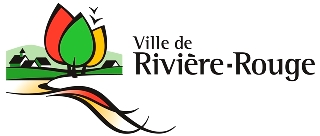 259, rue L’Annonciation SudRivière-Rouge QC J0T 1T0 Téléphone : 819 275-3202urbanisme@riviere-rouge.ca À L’USAGE DE LA VILLEType de demande				     ANALYSE DE DOSSIER                                                                                                              N°					           		      	                                    Matricule                                                                                  reçu le                       					               On entend par analyse de dossier :Recherche approfondie en vérification d’un projet.Recherche approfondie au dossier de la propriété.Documents à fournir avec la demande Emplacement de la demandeAdresse :       OU	 Cadastre : Identification Propriétaire 							Demandeur (si différent du propriétaire seulement)Nom :		  		Nom :			Adresse postale :		Adresse postale :	Ville :				Ville :			Code postal :			Code postal:		Téléphone :			Téléphone:		Téléphone :			Téléphone :		Courriel :			Courriel :		Description de la demande d’analyse (Il est important d’indiquer clairement les informations que vous désirez recevoir.)À L’USAGE DE LA VILLE Demande admissible Demande non admissibleSignature de l’officier :    	Date :  	               Veuillez prendre note que lors du dépôt d’une demande d’analyse de dossier de propriété complète, nous disposons d’un maximum de trente (30) jours pour vous émettre le résultat de l’analyse.  Néanmoins, le délai général est en temps normal de deux (2) à quatre (4) semaines. L’analyse demandée est effectuée dans un délai qui varie généralement de 3 à 4 semaines suivant la réception de la demande, incluant tous les plans et documents requis. En période d’achalandage, ce délai peut être supérieur. Merci de votre collaboration!Signature du demandeur :    Date :   Documents et/ou plans en lien avec la demande (si applicable); Procuration (si applicable); Le paiement de la demande (40,00 $)